Программа 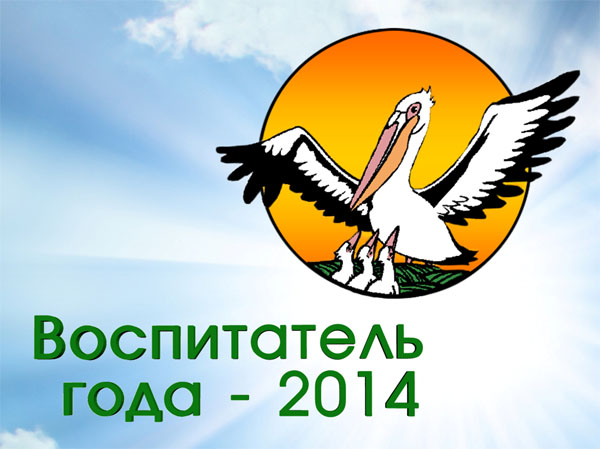 номинации «Воспитатель года»7 апреля09.00 - 10.00  Регистрация участников и гостей конкурса10.00 - 11.00  Церемония открытия конкурса «Педагог года-2014»                          МАДОУ Детский сад № 183 (ул. Радищева, 27, корп. 2-а) 11.30- 13.00  Презентация педагогического опыта «Авторская идея                        в моей педагогической практике» Моргун Л.Ю.Кокшарова И.В.Шпильман Н.А.Беккер О.Г.Ботникова В.В.Бурлакова О.В.13.30 – 13.45        Обед13.50- 15.10   Презентация педагогического опыта «Авторская идея                        в моей педагогической практике»  Быкова М.В.Вакуленко Л.Б.Воронина Н.Г.Гребцова М.Н.Кендысь Л.В.15.10  - 15.30    Кофе-пауза15.30 -16.05 	Моргун Л.Ю., средняя группа «стрекозки»16.10-  16.35         Кокшарова И.В., старшая группа «почемучки»16.40-– 17.15        Шпильман Н.А. , подготовительная группа «затейники»17.20 – 18.00  Ужин 8 апреляМАДОУ Детский сад № 183 9.00 –  9.35  	Беккер О.Г., старшая группа «фантазеры»9.40 –  10.15          Ботникова В.В., старшая группа «веселые ребята»10.20 – 10.55         Бурлакова О.В.,  старшая группа «дюймовочка»11.00 – 11.35          Быкова М.В., старшая группа «непоседы»11.40 – 12.15          Вакуленко Л.Б., старшая группа «почемучки» 12.20- 12.55          Воронина Н.Г., подготовительная группа «крепыши»13.00 –  13.50          Обед13.55 –  15.10      Презентация педагогического опыта «Авторская идея                                в моей педагогической практике» Сонькина Н.В.  Сухарева С.А.Чикишева В.А.Шилина В.А.Шилоносова О.А.15.10  - 15.30    Кофе-пауза15.30 -16.05 	Гребцова М.Н., подготовительная группа «белоснежка»16.10-  16.35         Кендысь Л.В., средняя группа «бабочки»16.40-– 17.15        Коробейникова Т.И., старшая группа «веселые ребята»17.20-18.05            Маркова Н.В.,  старшая группа «непоседы» 18.10-18.40           Ужин9 апреляМАДОУ Детский сад № 183 9.00 –  9.35  	Оборнева Н.Н., подготовительная группа «белоснежка»9.40 –  10.15          Розенберг С.А., подготовительная группа «затейники»10.20 – 10.55          Соколова М.П.,  старшая группа «дюймовочка»11.00 – 11.35           Солнцева И.С., старшая группа «фантазеры»11.40 – 12.15	Сонькина Н.В., старшая группа «почемучки» 12.20- 12.55	Сухарева С.А., подготовительная группа «крепыши»13.00 –  13.40          Обед13.45 –  15.10      Презентация педагогического опыта «Авторская идея                                в моей педагогической практике»  Коробейникова Т.И.Маркова Н.В.Оборнева Н.Н.Розенберг С.А.Соколова М.П.Солнцева И.С.15.10  - 15.20    Кофе-пауза15.30 -16.05 	Чикишева В.А., подготовительная группа «затейники»16.10-  16.35           Шилина В.А., средняя группа «лягушата»16.40-– 17.15           Шилоносова О.А., младшая группа «цветик-семицветик»                             Подведение итогов,  объявление суперфиналистов (5 человек)18.00 -18.30          Ужин10 апреляМАДОУ Детский сад № 183  Суперфинал10.00 –  10.30  10.35 –  11.05              Мастер – класс с аудиторией взрослых11.10 – 11.40      11.45 – 12.15       12.20 – 12.5013.00 –  14.00         Обед15.00 - 16.30	     «Открытая дискуссия» (с участием представителей СМИ,                                           родительской общественности)             16.30 - 17.30            Ужин    19.00 - 19.30	    Репетиция Церемонии закрытия конкурса 11 апреля 10.00 - 11.00	Регистрация участников и гостей Церемонии закрытия конкурса.   11.00 - 13.00 Торжественная церемония закрытия и  награждения                          участников конкурса «Педагог года Тюменской области - 2014»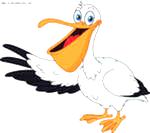 